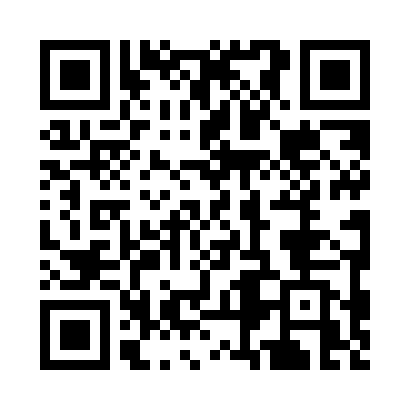 Prayer times for Ziersdorf, AustriaWed 1 May 2024 - Fri 31 May 2024High Latitude Method: Angle Based RulePrayer Calculation Method: Muslim World LeagueAsar Calculation Method: ShafiPrayer times provided by https://www.salahtimes.comDateDayFajrSunriseDhuhrAsrMaghribIsha1Wed3:245:3612:534:538:1110:142Thu3:215:3412:534:548:1310:173Fri3:195:3312:534:548:1410:194Sat3:165:3112:534:558:1610:225Sun3:135:3012:534:568:1710:246Mon3:105:2812:534:568:1810:277Tue3:075:2612:534:578:2010:298Wed3:055:2512:534:578:2110:329Thu3:025:2412:534:588:2310:3410Fri2:595:2212:534:588:2410:3711Sat2:565:2112:534:598:2510:3912Sun2:535:1912:534:598:2710:4213Mon2:515:1812:535:008:2810:4414Tue2:485:1712:535:008:2910:4715Wed2:455:1512:535:018:3110:4916Thu2:425:1412:535:018:3210:5217Fri2:395:1312:535:028:3310:5518Sat2:365:1112:535:028:3510:5719Sun2:365:1012:535:038:3611:0020Mon2:365:0912:535:038:3711:0221Tue2:355:0812:535:048:3811:0322Wed2:355:0712:535:048:4011:0323Thu2:345:0612:535:048:4111:0424Fri2:345:0512:535:058:4211:0425Sat2:345:0412:535:058:4311:0526Sun2:335:0312:535:068:4411:0627Mon2:335:0212:535:068:4511:0628Tue2:335:0112:545:078:4611:0729Wed2:335:0112:545:078:4711:0730Thu2:325:0012:545:088:4811:0831Fri2:324:5912:545:088:4911:08